CUSTODIANSHIP DECLARATION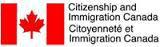 CustodiansMinor children, under the age of 18 years, who come to Canada to study without a parent or legal guardian must be cared for by a responsible adult in Canada. This person is known as a custodian. Custodianship requires that legal arrangements be made to give the custodian in Canada permission to act in place of a parent. Two notarized documents are required – one signed by the parents in the country of origin; and the other signed by the custodian in Canada.An immigration officer must be satisfied that adequate arrangements have been made for the care and support of minor children who travel to Canada to study.Please visit the Citizenship and Immigration Canada website for more information:http://www.cic.gc.ca/english/study/study-minors.aspNiagara Education and Business Consulting 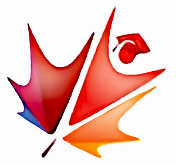 尼亚加拉教育商务咨询公司Canadian CustodiansInternational students under the age of 18 are required to reside with a parent or legal guardian. In the absence of a parent/guardian, the custodian will take responsibility and care for the student and will ensure that their accommodations and other living expenses (transportation and medical care etc.) are provided. The custodian must be over 19 years of age, must be a Canadian Citizen or permanent resident of Canada. All International students under the age of 18 will require the submission of the attached notarized Custodian Declaration Forms with their Application: 1. Parent - A declaration completed by the parent in the country of origin, stating that arrangements have been made for a custodian to act in the place of the parent. This document must be notarized in the country of origin. 2. Custodian - A declaration completed by the custodian who is a Canadian citizen or permanent resident over the age of 19 stating that arrangements have been made for the custodian to act in place of a parent in times of emergency. This document must be notarized in Canada. The Niagara Education and Business Consulting has the right to withdraw the student without a refund if it is determined there is a change to the appointed custodian; concerns relating to the safety and well-being of the student; false information or the student is in violation of student Code of Conduct.